ПОСТАНОВЛЕНИЕАДМИНИСТРАЦИИ ПЫШМИНСКОГО ГОРОДСКОГО ОКРУГА____________________________________________________________________10.12.2020                         № 710                            пгт. ПышмаО проведении социологического опроса уровня восприятия коррупции в Пышминском городском округеВ целях реализации Плана мероприятий по противодействию коррупции в Пышминском городском округе на 2018 - 2020 годы, утвержденного постановлением администрации Пышминского городского округа от 07.09.2018 № 553, в соответствии с постановлением администрации Пышминского городского округа от 04.07.2014 № 363 «О социологическом опросе уровня восприятия коррупции в Пышминском городском округе»ПОСТАНОВЛЯЮ:1. Провести социологический опрос уровня восприятия коррупции на территории Пышминского городского округа в период с 14 декабря 2020 года по 27 декабря 2020 года. 
          2. Ведущему специалисту организационно-правового отдела администрации Пышминского городского округа Н.А. Пульниковой:1) организовать и провести социологический опрос населения Пышминского городского округа и сбор данных для расчета индекса восприятия «бытовой коррупции» путем размещения информации о порядке проведения опроса и анкеты на официальном сайте Пышминского городского округа (www.пышминский-го.рф.);2) организовать и провести социологический опрос сотрудников муниципальных учреждений и предприятий Пышминского городского округа (не менее 10% от штатной численности) и сбор данных для расчета индекса восприятия «внутренней коррупции»;
          3) организовать и провести социологический опрос муниципальных служащих, замещающих должности в органах местного самоуправления, расположенных на территории Пышминского городского округа, и сбор данных для расчета индекса восприятия «внутренней коррупции»;4) в срок до 30 декабря 2020 года подготовить информацию об уровне восприятия коррупции в Пышминском городском округе, основных проблемных направлениях и эффективности принимаемых органами местного самоуправления мер по противодействию коррупции.3. Контроль за исполнением настоящего постановления возложить на заместителя главы администрации Пышминского городского округа по организации управления А.В. Кузеванову.4. Настоящее постановление разместить на официальном сайте Пышминского городского округа (www.пышминский-го.рф.).ГлаваПышминского городского округа                                                             В.В. Соколов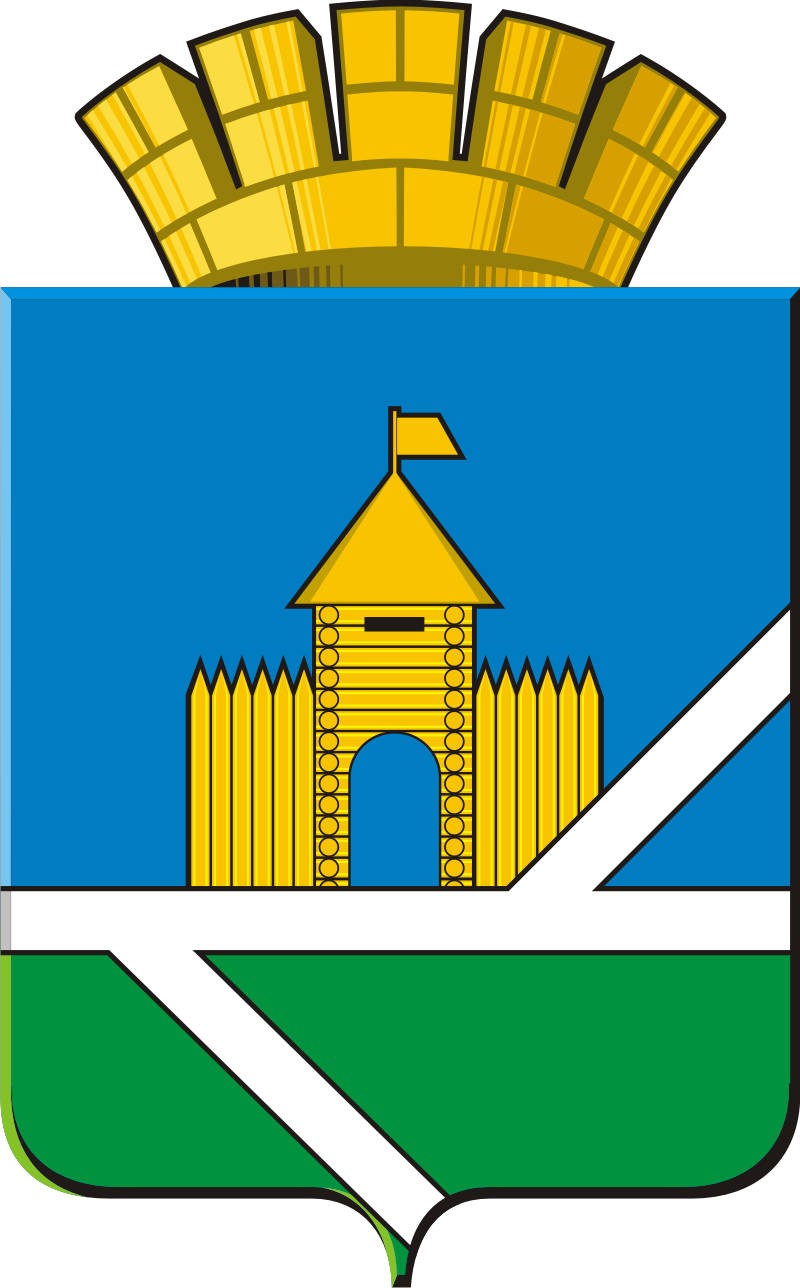 